ОБЩИНСКИ СЪВЕТ ИВАНОВО, ОБЛАСТ РУСЕ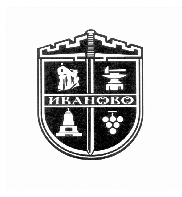 Н А Р Е Д Б А    №22за условията и реда за записване, отписване и преместване на деца в общински детски градини на територията на община ИвановоПриета с Решение №231 по Протокол №21/ 24.03.2017г.Изм. и доп. с Решение №261 по Протокол №23/ 25.05. 2017 г.ГЛАВА ПЪРВАОБЩИ ПОЛОЖЕНИЯЧл. 1. С настоящата наредба се регламентират условията и реда за записване, отписване и преместване на децата в предучилищна възраст в общински детски градини на територията на община Иваново.Чл. 2. Община Иваново гарантира реализирането на националната образователна политика в частта й за предучилищното образование на територията си при спазване на принципите за:1.	Осигуряване правото на предучилищно образование;2. 	Равен достъп до качествено образование и приобщаване на всяко дете;3.	 Равнопоставеност и недопускане на дискриминация при провеждане на предучилищното образование;4. 	Запазване и развитие на българската образователна традиция;5.	Съхраняване на културното многообразие и приобщаване чрез българския език;6.	Прозрачност на управлението и предвидимост на развитието на предучилищното образование.Чл. 3. Предучилищното образование и задължителното предучилищно образование в общински детски градини на територията на Община Иваново се осъществява при условията и по реда на държавния образователен стандарт за предучилищното образование и на държавния образователен стандарт за физическата среда и информационното и библиотечното осигуряване на детските градини, училищата и центровете за подкрепа за личностно развитие.ГЛАВА ВТОРАОРГАНИЗАЦИЯ НА ПРЕДУЧИЛИЩНОТО ОБРАЗОВАНИЕ НА ТЕРИТОРИЯТА НА ОБЩИНА ИВАНОВОЧл. 4. (1) Детската градина е институция в системата на предучилищното и училищното образование, в която се отглеждат, възпитават, социализират и обучават деца от тригодишна възраст до постъпването им в I клас в съответствие с държавния образователен стандарт за предучилищното образование.(2)	 Децата постъпват в общински детски градини на територията на Община Иваново не по-рано от учебната година, която започва в годината на навършване на тригодишната им възраст.(3) 	В общински детски градини на територията на Община Иваново могат да се приемат за отглеждане, възпитание, социализация и обучение и деца, навършили двегодишна възраст към началото на учебната година на постъпването по преценка на родителя и/или при липса на яслена група в съответното населено място и при наличие на свободни места. Предучилищното образование в тези случаи се осъществява при условията и по реда на Наредба №5 от 03.06.2016 г. за предучилищното образование (обн. ДВ, бр.46 от 17.06.2016 г., в сила от 01.08.2016 г.), издадена от Министъра на образованието и науката, като се вземат предвид възрастовите характеристики на детето.(4)	Предучилищното образование е задължително от учебната година, която е с начало в годината на навършване на петгодишна възраст на детето.Чл. 5. (1) Предучилищното образование в общинските детски градини се организира във възрастови групи, както следва:1.	първа възрастова група – 3-4 годишни, а в случаите на чл. 4, ал. 3 – 2-4 годишни;2. втора възрастова група – 4-5 годишни;3.	трета подготвителна възрастова група – 5-6 годишни;4.	четвърта подготвителна възрастова група – 6-7 годишни.(2) Продължителността на предучилищното образование във всяка от възрастовите групи по ал. 1 е една учебна година.(3)	Задължителното предучилищно образование се осъществява в трета и четвърта подготвителна възрастова група.Чл. 6. (1) Децата от възрастовите групи по чл. 5, ал. 1 в зависимост от броя им се разпределят в групи.(2) При недостатъчен брой за сформиране на отделна група от деца в съответната възрастова група по ал. 1 може да се сформира разновъзрастова група.(3) Броят на групите по ал. 1 в рамките на отделните възрастови групи, както и броят на децата в тях се определят от Директора на детската градина след съгласуване с Педагогическия съвет в съответствие с държавния образователен стандарт за финансирането на институциите и с държавния образователен стандарт за физическата среда и информационното и библиотечното осигуряване на детските градини, училищата и центровете за подкрепа за личностно развитие.Чл. 7. (1) Предучилищното образование в Община Иваново се осъществява при целодневна, полудневна, почасова или самостоятелна организация.(2) Целодневната и полудневната организация се осъществява в отделни групи в съответствие с чл. 6, aл. 1 на тази Наредба.(3)	Почасовата организация се осъществява като отделно дете извън групите за целодневна организация или полудневна организация, а в самостоятелната – за отделно дете извън групите по чл. 6, ал. 1 на тази Наредба.Чл. 8. (1) Децата от подготвителните групи, записани в детската градина, могат да отсъстват само по здравословни или по други уважителни причини, удостоверени с документ от компетентен орган, както и по семейни причини.(2) Отсъствията на децата по ал. 1 по семейни причини през учебно време е допустимо за не повече от 10 дни за съответната учебна година с писмено уведомяване от родителите в срок, определен с Правилника за дейността на детската градина.(3) При отсъствие на детето от детската градина за повече от 30 дни по епидемични показания се представя еднократен отрицателен резултат от изследване за патогенни чревни бактерии, а при отсъствие за повече от 2 месеца – еднократен отрицателен резултат за чревни паразити съгласно Наредба №5 от 2006 г. за диагностиката, профилактиката и контрола на местните паразитози (ДВ бр. 40 от 2006 г.).(4)	При отсъствие на детето от детската градина за повече от 10 дни се представя медицинска бележка от личния лекар за липсата на контакт със заразно болен.Чл. 9. Постъпването на децата в предучилищно образование в общински детски градини на територията на Община Иваново се осъществява целогодишно при спазване на условията по чл. 4 от тази Наредба.ГЛАВА ТРЕТАУСЛОВИЯ И РЕД ЗА ЗАПИСВАНЕ, ОТПИСВАНЕ И ПРЕМЕСТВАНЕ НА ДЕЦА В ОБЩИНСКИ ДЕТСКИ ГРАДИНИ НА ТЕРИТОРИЯТА НА ОБЩИНА ИВАНОВОРАЗДЕЛ IПРИЕМ НА ДЕЦА В ОБЩИНСКИ ДЕТСКИ ГРАДИНИ НА ТЕРИТОРИЯТА НА ОБЩИНА ИВАНОВОЧл. 10. Приемът на деца в общински детски градини на територията на община Иваново се осъществява целогодишно.Чл. 11. Родителите/ настойниците подават Заявление по образец съгласно Приложение №1 от настоящата наредба, придружено със следните задължителни документи:1.	Копие от акта за раждане на детето;2.	Здравно-профилактична карта на детето, попълнена от личния лекар;3.	Еднократен отрицателен резултат от изследване за патогенни чревни бактерии и чревни паразити, извършено не по-рано от 15 дни преди постъпване на детето в детската градина;4. Изследвания на кръв и урина, извършени в едноседмичен срок преди постъпване на детето в детската градина;5.	Данни от личния лекар, че на детето са извършени задължителните имунизации за възрастта съгласно Наредба №15 от 2005 г. за имунизациите в Република България (ДВ, бр. 45 от 2005 г.);6.	Медицинска бележка от личния лекар за липсата на контакт със заразно болен, издадена не по-рано от 3 дни преди постъпване на детето в детската градина.7.	Копие от решение на ТЕЛК, копие на решение на ЛКК, становище на Екип за подкрепа за личностно развитие на децата към РУО - Русе.Чл. 12. Приемът на документите за кандидатстване се извършва от Директора на детската градина или от определено от него лице, които сверяват данните от оригиналите на акта за раждане на детето. Издава се пореден входящ номер от деловодната система на детската градина.Чл. 13. (1) По силата на чл. 192 от ЗПУО в група в детска градина и в училище може да се обучават до три деца със специални образователни потребности.(2) В случаите, когато на територията на населеното място няма друга група, която да осигурява същото по вид образование, броят на децата със специални образователни потребности в конкретна група може да бъде по-голям от посочения в ал. 1 след разрешение на Началника на Регионално управление на образованието - Русе. Предложенията за увеличаване на броя на децата се правят от екипа по чл. 188 от ЗПУО, а когато не е формиран - по предложение на екипа по чл. 190 от ЗПУО.РАЗДЕЛ IIЗАПИСВАНЕ И ПОСТЪПВАНЕ НА ДЕЦА В ОБЩИНСКИ ДЕТСКИ ГРАДИНИ НА ТЕРИТОРИЯТА НА ОБЩИНА ИВАНОВОЧл. 14. (1) Записването на деца в общински детски градини на територията на Община Иваново се осъществява по следния ред:1.	Списъкът на децата, подлежащи на предучилищно образование в зависимост от възрастта им, които не са записани в детска градина, се изнася на информационно табло в детската градина до 31 май.2.	Желаещите родители/ настойници на децата по т. 1 подават Заявление по образец съгласно Приложение №1 за записване на детето в детската градина, придружено със задължителните документи по чл. 11 от наредбата.(2) Директорът на детската градина изготвя списък на новоприетите деца като ги разпределя в групи. Чл. 15. За преминаването на детето в по-горна възрастова група не се изисква подаване на заявление от родител/настойник на детето.Чл. 16. В срок до 1 септември Директорът на детската градина представя информация на Кмета на Община Иваново за новоприетите деца и актуална информация за децата, посещаващи детската градина през новата учебна година.Чл. 17. Новоприетите деца постъпват в детската градина на 15 септември на съответната година. В случай, че 15 септември е почивен ден, те постъпват в детската градина на първия следващ работен ден.Чл. 18. (1) При съществуваща възможност на детската градина, децата могат да постъпят и преди началото на учебната година.(2) В подготвителните групи могат да постъпват деца и след 15 септември, ако след сверяване със списъците от ЕСГРАОН, се открият незаписани в детски градини деца, подлежащи на задължителна предучилищна подготовка.Чл. 19. (1) Родителите/ настойниците в началото на учебната година се запознават с Правилника за дейността на детската градина, което удостоверяват с подписа си в нарочен списък. Списъкът с подписите на родителите/ настойниците се съхранява в общинската детска градина.(2) При постъпване на детето в детската градина:1. Родителят е длъжен да уведоми медицинската сестра и учителите за специфични здравословни проблеми и особености на поведението и развитието на детето;2.	Родителят предоставя подробни и коректни данни за връзка при необходимост – адрес, личен телефонен номер и телефонен номер и име на личния лекар на детето.РАЗДЕЛ IIIПРЕМЕСТВАНЕ НА ДЕЦА В ОБЩИНСКИ ДЕТСКИ ГРАДИНИ НА ТЕРИТОРИЯТА НА ОБЩИНА ИВАНОВОЧл. 20. (1) Децата могат да бъдат премествани от една детска градина в друга, от един филиал в друг, от една група в друга през цялата учебна година при наличие на свободни места по реда на тази Наредба.(2) Децата могат да бъдат премествани след подаване на писмено заявление (Приложение №2) от родителите/ настойниците им до директора на детската градина.(3) Преместването в трета и четвърта подготвителна група се извършва с удостоверение за преместване.(4) (отм. с Решение №261 по Протокол №23/ 25.05.2017 г.)РАЗДЕЛ IVОТПИСВАНЕ НА ДЕЦА ОТ ОБЩИНСКИ ДЕТСКИ ГРАДИНИ НА ТЕРИТОРИЯТА НА ОБЩИНА ИВАНОВОЧл. 21. Децата се отписват от детската градина в следните случаи:1.	По желание на родителите със заявление до Директора (Приложение №3);2.	При постъпване на детето в I клас;3.	(отм. с Решение №261 по Протокол №23/ 25.05.2017 г.)4.	При системно нарушаване (от страна на родителите) на реда в детската градина, посочен в Правилника за дейността на детската градина.ДОПЪЛНИТЕЛНИ РАЗПОРЕДБИ§1. По смисъла на тази наредба:1. „Детска градина” е общинска детска градина на територията на Община Иваново.2.	„Общинска детска градина” е детска градина, финансирана от бюджета на Община Иваново.3. „Свободни места” са местата в рамките на определения брой групи и брой деца в група в детската градина, които са останали незаети след записване на всички желаещи деца към определен момент.4.	Специални образователни потребности" на дете и ученик са образователните потребности, които може да възникнат при сензорни увреждания, физически увреждания, множество увреждания, интелектуални затруднения, езиково-говорни нарушения, специфични нарушения на способността за учене, разстройства от аутистичния спектър, емоционални и поведенчески разстройства,5.	Системно нарушаване” е извършване на две или повече отделни нарушения на разпоредбите на Правилника за дейността на детската градина,6.	„Родител“ е лицето, което упражнява родителските права по смисъла на Семейния кодекс.7.	„Целодневна организация” е осигуряване на възпитание, социализация, обучение и отглеждане на децата в рамките на 12 астрономически часа на ден през учебната година.ПРЕХОДНИ И ЗАКЛЮЧИТЕЛНИ РАЗПОРЕДБИ§1. Настоящата наредба се приема на основание чл. 59, ал. 1 от Закона за предучилищното и училищното образование и чл. 7, ал. 1 от Наредба №5 от 03.06.2016 г. за предучилищното образование.§2. (изм. с Решение №261 по Протокол №23/ 25.05.2017 г.) Контролът по спазване на Наредба №22 за условията и реда за записване, отписване и преместване на деца в общински детски градини на територията на Община Иваново се осъществява от директора на детската градина.§3. След влизането в сила на наредбата, директорите на детски градини на територията на Община Иваново следва да актуализират Правилника за дейността на детската градина, в съответствие с изискванията на тази Наредба и действащите нормативни актове в областта на образованието.§4. Наредбата е приета с Решение №231 по Протокол  №21 от 24.03.2017 г. на Общински съвет Иваново и влиза в сила от деня на публикуването и.§5. (нов с Решение №261 по Протокол №23/ 25.05.2017 г.)Наредбата за изменение на Наредба №22 за условията и реда за записване, отписване и преместване на деца в общински детски градини на територията на Община Иваново е приета с решение на Общински съвет Иваново №261 по Протокол №23 от 25.05.2017 г. и влиза в сила от деня на публикуването и.МАРИЯН ДРАШКОВПредседател Общински съветПриложение №1 към чл.11ЗАЯВЛЕНИЕДО ДИРЕКТОРАНА ДЕТСКА ГРАДИНА ………………..От…………………………………………………………………………..…	постоянен адрес: ……………………………………………………………настоящ адрес:………………………………………………………………телефон за връзка:………………………………………………………….Уважаеми/а г-н/ г-жо директор,	Заявявам желанието си детето ми ………………………………………… ………………………………….. да бъде прието в детска градина ……………..(трите имена на детето)………………….…………………., филиал ………………………………. за учебната 20…../20.... година.Прилагам следните задължителни документи за записване:1.	Копие от акт за раждане на детето.2.	Здравно- профилактична карта на детето, попълнена от личния лекар.3. Еднократен отрицателен резултат от изследвания за патогенни чревни бактерии и чревни паразити, извършени не по-рано от 15 дни преди постъпване на детето в детската градина.4.	Изследвания за кръв и урина, извършени в едноседмичен срок преди постъпване на детето в детската градина.5.	Данни от личния лекар, че на детето са извършени задължителните имунизации за възрастта съгласно Наредба №15 от 2005 г. за имунизациите в Република България (ДВ, бр. 45 от 2005 г.).6.	Медицинска бележка от личния лекар за липсата на контакт със заразно болен, издадена не по-рано от 3 дни преди постъпване на детето в детската градина.7. Копие от решение на ТЕЛК, копие на решение на ЛКК, становище на Екип за подкрепа на личностно развитие на децата към РУО - Русе.Дата:                                                   Родител/ настойник:  	(Подпис и име)Приложение №2 към чл. 20, ал. 2ЗАЯВЛЕНИЕ за преместванеДО ДИРЕКТОРАНА………………………………………	(име на детската градина)От………….…………………………………………………………………	(трите имена на родителя/ настойника)постоянен адрес: …………………………………………………………....настоящ адрес:…………………….…………………………………………телефон за връзка:……………………..Уважаеми г-н/ г-жо директор,Заявявам желанието си детето ми ……………………………………..…..………………………………………………, ЕГН……………………..…..,         (трите имена на детето)да бъде преместено от поверената Ви детска градина.Дата:                                             	Родител/ настойник:(подпис и име)Приложение №3 към чл. 21,  т. 1ЗАЯВЛЕНИЕ за отписванеДО ДИРЕКТОРАНА ………………………………………………	(име на детската градина)От ………………………….………………………………….……………	(трите имена на родителя/ настойника)постоянен адрес: ……………………………………………………………настоящ адрес:………………………………………………………………телефон за връзка:……………………..Уважаеми г-н/ г-жо директор,Заявявам желанието си детето ми …………….………………………….………………………………………………, ЕГН………………………….(трите имена на детето)да бъде отписано от поверената Ви детска градина.Дата:                                           		 Родител/ настойник:  		(подпис и име)